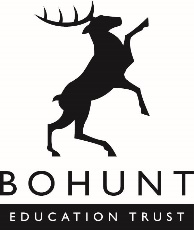 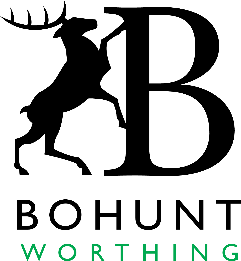 Head Bohunt WorthingJob DescriptionAccountable to: Chief Executive OfficerJob purposeTo provide highly effective leadership for the whole school community, by demonstrating:Excellence in the learning and teaching process.Strength in strategic direction and development.Positive leadership and management of staff.Effective deployment of resources.Commitment to every child as a learner.Main Accountabilities (the list below is neither exhaustive nor exclusive)The learning and teaching process, toEstablish provision of optimal learning in all its forms, to ensure that students enjoy an optimal learning experience and environment.Develop sustained excellence in teaching, in order to facilitate the above, by investing in the professional development of all staff.Remove barriers to learning and progress.Actively promote the personal development and wellbeing of all students.Strategic direction and development, toEstablish a high expectation and aspirational culture within the schoolPromote a ‘can do’ ethos and vibrant future vision for the school.Keep curriculum provision and its impact on student outcomes under constant review.Look outwards to establish effective relationships with other schools, the wider community and business networks.Ensure the provision of rich and diverse co-curricular opportunities.Create a culture of innovationPositive leadership and management of staff, toEstablish a tangible ‘team’ culture within staff including the nurture and development of staff new to the academyIdentify and nurture talent without regard to years of teaching experience‘Walk the talk’ in systematically promoting good practice and addressing weaknesses.Effective deployment of resources, toAssume responsibility for the optimal management of all available resources.Contribute to the strategic discussion regarding current facilities and potential future developments.Promote and preserve the ethos of Bohunt Education Trust (BET), toSubscribe to and support the working and objectives of the BET.Ensure there is open accountability to students, staff, parents and carers.Ensure the professional development and personal accountability of all staff through the Performance Management system and in keeping with Trust policy and procedures.Curate and develop BET artefacts of culture.Head Bohunt WorthingPerson SpecificationKey to evidence column:	A = Application Form	I = InterviewBohunt Education Trust is committed to safeguarding and promoting welfare of children and young people and requires all staff and volunteers to share and demonstrate this commitment. The post is subject to an enhanced DBS check and satisfactory references. We are committed to equality of opportunity for all staff and applications from individuals are encouraged regardless of age, disability, sex, gender reassignment, sexual orientation, pregnancy and maternity, race, religion or belief and marriage and civil partnershipsCriteriaEssentialDesirableEvidence1.  QualificationsSuccessfully completed NPQH qualification Masters level degreeY YAA2.   Knowledge and ExperienceSuccessful experience of school leadership at whole school levelDemonstrate successful teaching experience across a range of settingsAn excellent understanding of educational practiceExperience of adapting successful teaching practice in response to local and national demands of new initiativesPractical experience of developing successful bids for grants/additional fundingUnderstanding of, and commitment to, removing barriers to learningCommitted to leading and establishing a vision of excellence that sets high standards for every studentComprehensive knowledge of the safeguarding of children Evidence of improving students’ outcomesYYYYYYYYYAA/IIIIIA/III3.   Personal skills/qualitiesProven leadership ability in a school settingAbility to develop teams at all levels and to delegate effectivelyThe ability to promote by personal example the positive behaviour of students within the school community and beyondAn effective communicator both within the school and the wider community, with the ability to develop key strategic partnershipsThe ability to challenge, influence and motivate others to attain high goalsAn ability to motivate and inspire students, through personal engagementA commitment to continuously raising standards of the schoolEngage the school community in the systematic and rigorous self-evaluation of the work of the schoolExcited by the possibilities that working within a multi-academy trust offersY Y YYYY YYYA/I IA/IIIIII